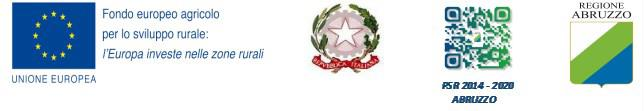 REGIONE ABRUZZODipartimento AgricolturaProgramma di Sviluppo Rurale 2014-2022Reg. (UE) 1305/2013ALLEGATI ALLO SCHEMA DI BANDO PUBBLICO PER L’ATTIVAZIONE DELLA MISURAM04 – INVESTIMENTI IN IMMOBILIZZAZIONI MATERIALIart. 17 (ue) 1305/2013Sottomisura 4.1 – “Sostegni agli investimenti nelle aziende agricole”Tipologia d’intervento 4.1.1“Sostegno agli investimenti nelle aziende agricole finalizzati al miglioramento della redditività”Dotazione Finanziaria: € 18.000.000FONDO FEASRAnnualità 2022INDICEAllegato 1 Soggetto richiedente e soggetto beneficiario - Articolo 3	Oggetto: Dichiarazione sostitutiva di certificazione (art. 46 e 47 D.P.R.28 dicembre 2000 n. 445).Il sottoscritto _________________________ nato il ________________ a _______________________ residente in __________________________ CF________________________________________________ in qualità di capo dell’azienda ______________________________________, in qualità di (barrare la casella di interesse):	Agricoltore Singolo  	Agricoltore associato in forma societaria      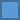 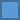 consapevole che chiunque rilascia dichiarazioni mendaci è punito ai sensi del codice penale e delle leggi speciali in materia, ai sensi e per gli effetti dell'art. 46 del D.P.R. n. 445/2000,DICHIARA(barrare la casella selezionata)DICHIARA inoltre Di avere la disponibilità giuridica del terreno o dei terreni sui quali intendono effettuare gli investimenti in ragione di:		SI IMPEGNA A:Luogo, data ___________				                  							        Il Dichiarante											                                                                     _____________________Allegato 2Intensità del sostegno - Articolo 4Oggetto: Dichiarazione sostitutiva di certificazione (art. 46 e 47 D.P.R.28 dicembre 2000 n. 445).Il sottoscritto _________________________ nato il ________________ a _______________________ residente in __________________________ CF________________________________________________ in qualità di capo dell’azienda ______________________________________, in qualità di (barrare la casella di interesse):	Agricoltore Singolo  		Agricoltore associato in forma societaria      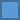 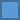 
consapevole che chiunque rilascia dichiarazioni mendaci è punito ai sensi del codice penale e delle leggi speciali in materia, ai sensi e per gli effetti dell'art. 46 del D.P.R. n. 445/2000DICHIARA  (barrare la casella selezionata)Luogo, data ___________				                  							        Il Dichiarante						          _____________________Allegato 3Divieto del doppio finanziamento e cumulo - Articolo 5 DICHIARAZIONE SOSTITUTIVA DI ATTO NOTORIO(rilasciata ai sensi dell’art. 48 del D.P.R. 28 dicembre 2000, n. 445)Oggetto: Rispetto dei limiti alla cumulabilità delle sovvenzioni a carattere fiscale aventi ad oggettoi medesimi costi agevolabili con gli aiuti concessi dal PSR 2014-2020.Il sottoscritto                                                           nato a                                                   il______________, C.F.                                                             , residente in                                                                 Prov. di (__), in qualità di legale rappresentante di __________________                                                                                con sede legale in __________________    _____, Prov. di (__), C.F./P. IVA n. _______________________ e titolare della domanda di pagamento n. _______________________	Agricoltore Singolo  		Agricoltore associato in forma societaria      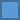 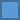 CONSAPEVOLE- che gli aiuti concessi dal PSR 2014-2020 sono cumulabili con le sovvenzioni a carattere fiscale aventi ad oggetto i medesimi costi agevolabili in base al PSR nel limite delle specifiche aliquote massime di aiuto previste dalle varie Misure del PSR e riportate nell’Allegato II del Reg. UE 1305/2013 e comunque nel limitemassimo del costo totale dell’investimento oggetto dell’agevolazione, se non diversamente disposto dal bando regionale di riferimento che potrebbe aver escluso ogni forma di cumulo;- delle sanzioni penali e civili, nel caso di dichiarazioni mendaci, di formazione o uso di atti falsi, richiamatedall’art. 76 del D.P.R. n. 445 del 28/12/2000,sotto la propria responsabilità,DICHIARA(barrare la casella corrispondente al caso concreto)di non aver usufruito, nel corso del periodo 2014 - 2021, di agevolazioni fiscali riconosciute in relazione ai titoli di spesa allegati alla domanda di pagamento PSR citata nelle premesse e di essere consapevole, che una volta ottenuto il contributo da parte di AGEA, non potrà più avvalersi del beneficio previsto dal credito d’imposta o altra agevolazione fiscale, nel caso in cui per gli stessi sia stato raggiunto il massimale previsto dall’allegato II al Regolamento UE 1305/2013;di aver usufruito nel corso del 2014 - 2021 del credito d’imposta/detrazione ______________________   previsto/a dall’art. ________________________________ del/della _________________________ relativamente ai titoli di spesa allegati alla domanda di pagamento PSR.A tal fine, dichiara:di aver beneficiato dell’agevolazione prevista dall’art. ______________________________ del/della_____________, in misura pari al ________% e per un importo calcolato di _________________euro(Allegare documentazione richiesta in nota);di aver già utilizzato il credito d’imposta ex art. ______________ della ___________________ incompensazione orizzontale, per un importo pari a ____________euro;di aver già beneficiato della detrazione ______________________ ex art. ______________ del/della_________ nel:Modello Unico SC/Redditi SC __________ (periodo d’imposta _________), per un importo pari a ____________euro;Modello Unico SC/Redditi SC __________ (periodo d’imposta _______), per un importo pari a ____________euro;Modello Unico SC/Redditi SC __________ (periodo d’imposta _______), per un importo pari a ____________euro;Modello Unico SC/Redditi SC __________ (periodo d’imposta ________), per un importo pari a ____________euro;Modello Unico SC/Redditi SC ___________ (periodo d’imposta ______), per un importo pari a ____________euro;Modello Unico SC/Redditi SC _________ (periodo d’imposta ________), per un importo pari a ____________euro;Modello Unico SC/Redditi SC __________ (periodo d’imposta ________), per un importo pari a ____________euro;Modello Unico SC/Redditi SC __________ (periodo d’imposta ________), per un importo pari a ____________euro.di essere consapevole che AGEA procederà alla liquidazione del contributo PSR per la quota restante fino al raggiungimento del massimale previsto dall’allegato II del Reg. (UE) n. 1305/2013 e comunque nel limite massimo del costo complessivo dell’investimento;di essere altresì consapevole che per tale spesa non potrà più avvalersi del beneficio previsto dal credito d’imposta o altra agevolazione fiscale nel caso in cui la stessa raggiunga il massimale previsto dall’allegato II al Regolamento UE 1305/2013.Il sottoscritto dichiara, altresì:di essere a conoscenza che, ai sensi dell’art. 75 del D.P.R. n. 445/2000, il dichiarante decade dai benefici eventualmente conseguenti al provvedimento emanato, qualora l’Amministrazione, a seguito	di controllo, riscontri la non veridicità del contenuto della presente dichiarazione;di essere consapevole che nel caso di presentazione di false prove al fine di ricevere il sostegno oppure di omissione per negligenza delle necessarie informazioni, ai sensi degli artt. 21 e 35 del Regolamento (UE) 640 2014 e dell’art. 51.2 Reg. (UE) 809/2014, è prevista l’esclusione dal finanziamento, fatte salve le ulteriori sanzioni previste dalle leggi;di essere informato che, ai sensi e per gli effetti del Regolamento 2016/679/UE (General Data Protection Regulation – GDPR), i dati raccolti tramite la presente dichiarazione saranno trattati, anche con strumenti informatici, esclusivamente nell’ambito e per le finalità del procedimento per il quale la presente dichiarazione viene resa e con le modalità previste dalla “Informativa generale privacy” reperibile nel sito https://www.regione.abruzzo.it/content/amministrazione-trasparenteData 									Firma del Rappresentante legaleAllegare copia fotostatica del documento d’identità in corso di validità (ai sensi dell’art. 38 “Modalità di invioe sottoscrizione delle istanze” del DPR 28 dicembre 2000 n. 445)Allegato 4 Cause di esclusione dalla partecipazione al bando - Articolo 8	Oggetto: Dichiarazione sostitutiva di certificazione (art. 46 e 47 D.P.R.28 dicembre 2000 n. 445).Il sottoscritto _________________________ nato il ________________ a _______________________ residente in __________________________ CF________________________________________________ in qualità di capo dell’azienda ______________________________________, in qualità di (barrare la casella di interesse):	Agricoltore Singolo  		Agricoltore associato in forma societaria      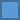 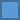 consapevole che chiunque rilascia dichiarazioni mendaci è punito ai sensi del codice penale e delle leggi speciali in materia, ai sensi e per gli effetti dell'art. 46 del D.P.R. n. 445/2000,DICHIARA: (barrare la casella selezionata)Luogo, data ___________				                  							        Il Dichiarante									    	          _____________________Allegato 5c)Requisiti di ammissibilità dell’investimento – Articolo 12Oggetto: Dichiarazione sostitutiva di certificazione (art. 46 e 47 D.P.R.28 dicembre 2000 n. 445).Il sottoscritto _____________________ nato a _________________ residente in ________________ CF___________________________ in qualità di capo dell’azienda______________________________________, costituita come (barrare la casella di interesse):  	Ditta individuale                                 In forma societariaconsapevole che chiunque rilascia dichiarazioni mendaci è punito ai sensi del codice penale e delle leggi speciali in materia, ai sensi e per gli effetti dell'art. 46 del D.P.R. n. 445/2000,DICHIARA CHE (barrare la casella da selezionare)Luogo, data __________						                     Il Dichiarante							____________________Allegato 6Requisiti di ammissibilità del Soggetto richiedente - Articolo 11Oggetto: Dichiarazione sostitutiva di certificazione (art. 46 e 47 D.P.R.28 dicembre 2000 n. 445).Il sottoscritto _________________________ nato il ________________ a _______________________ residente in __________________________ CF________________________________________________ in qualità di capo dell’azienda ______________________________________, in qualità di (barrare la casella di interesse):	Agricoltore Singolo  		Agricoltore associato in forma societaria      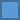 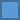 consapevole che chiunque rilascia dichiarazioni mendaci è punito ai sensi del codice penale e delle leggi speciali in materia, ai sensi e per gli effetti dell'art. 46 del D.P.R. n. 445/2000,DICHIARA: (barrare la casella selezionata)Luogo, data ___________				                  							        Il Dichiarante												          _____________________Allegato 7  Requisiti di ammissibilità del soggetto richiedente– Articolo 11DICHIARAZIONE DI ASSUNZIONE DI IMPEGNIOggetto: Dichiarazione sostitutiva di certificazione (art. 46 e 47 D.P.R.28 dicembre 2000 n. 445).Il sottoscritto _________________________ nato il ________________ a _______________________ residente in __________________________ CF________________________________________________ in qualità di capo dell’azienda ______________________________________, in qualità di (barrare la casella di interesse):	Agricoltore Singolo  		Agricoltore associato in forma societaria      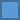 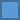 consapevole che chiunque rilascia dichiarazioni mendaci è punito ai sensi del codice penale e delle leggi speciali in materia, ai sensi e per gli effetti dell'art. 46 del D.P.R. n. 445/2000,
SI IMPEGNA (barrare la casella selezionata)
Luogo, data ____________										                          Il Dichiarante						_________________________Allegato 8  Priorità settoriali – Articolo 15Allegato 9 Valorizzazione dell’investimento – Articolo 16Oggetto: Dichiarazione sostitutiva di certificazione (art. 46 e 47 D.P.R.28 dicembre 2000 n. 445).Il sottoscritto _________________________ nato il ________________ a _______________________ residente in __________________________ CF________________________________________________ in qualità di capo dell’azienda ______________________________________, in qualità di (barrare la casella di interesse):	Agricoltore Singolo  		Agricoltore associato in forma societaria      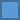 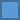 consapevole che chiunque rilascia dichiarazioni mendaci è punito ai sensi del codice penale e delle leggi speciali in materia, ai sensi e per gli effetti dell'art. 46 del D.P.R. n. 445/2000,DICHIARA DI POSSEDERE IL PUNTEGGIO DI SEGUITO INSERITOE DOCUMENTATO Luogo, data ____________						                    Il Dichiarante							    	          _____________________ALLEGATO 1SOGGETTO RICHIEDENTE E SOGGETTO BENEFICIARIOALLEGATO 2INTENSITÀ DEL SOSTEGNOALLEGATO 3DIVIETI DEL DOPPIO FINANZIAMENTO E CUMULOALLEGATO 4CAUSE DI ESCLUSIONE DELLA PARTECIPAZIONE AL BANDOALLEGATO 5cREQUISITI DI AMMISSIBILITÀ DELL’INVESTIMENTOALLEGATO 6REQUISITI DI AMMISSIBILITÀ DEL SOGGETTO RICHIEDENTEALLEGATO 7DICHIARAZIONE DI ASSUNZIONE DEGLI IMPEGNIALLEGATO 8PRIORITÀ SETTORIALI ALLEGATO 9VALORIZZAZIONE DELL’INVESTIMENTO Di avere la disponibilità giuridica del terreno o dei terreni sui quali intendono effettuare gli investimentiSI NOTITOLO DI PROPRIETÀSINOCONTRATTO DI AFFITTOSINODURATA RESIDUA DEL CONTRATTO RISPETTO ALLA DATA DI PRESENTAZIONE DELLA DOMANDA DI SOSTEGNO: _________A garantire la disponibilità giuridica di tutte le altre superfici necessarie al dimensionamento dell’intervento, per almeno 9 anni.SINODi essere un “giovane agricoltore” come definito dall’art. 2 del Regolamento UE1035/2013 o di essersi già insediato nei cinque anni precedenti la presentazione della domanda di sostegno al presente bando.SINODi rappresentare un’impresa che opera in zone soggette ai vincoli di cui all’art. 32 del Regolamento UE 1305/2013.SINOChe gli investimenti posti a base della domanda di sostegno rientrano tra le operazioni di cui agli articoli 28 e 29 del Regolamento UE 1035/2013SINOChe gli investimenti posti a base della domanda di sostegno sono finalizzati alla trasformazione e/o alla commercializzazioneSINODi essere sottoposto alle procedure regolatrici della crisi o dell’insolvenza di impresa, secondo quanto disposto dal Codice della crisi d'impresa e dell'insolvenza, D.Lgs 14/2019, come modificato dal D.Lgs. n. 83/2022, in attuazione della direttiva (UE) 2019/1023 del Parlamento europeo e del Consiglio del 20 giugno 2019.SINODi avere conferito incarichi professionali a soggetti ex dipendenti della Giunta Regionale d’Abruzzo, che abbiano cessato il proprio rapporto di lavoro con l’Ente - da meno di tre anni - in posizioni che determinino conflitto di interessi ai sensi dell’articolo 53, comma 16ter, del D. Lgs 165/01.SINODi risultare inaffidabile. SINO1Il sostegno – eventualmente attribuito – sarà INTEGRALMENTE utilizzato per lo sviluppo dell'azienda e al termine del periodo di implementazione del Piano sarà conseguito un aumento dello Standard di output aziendale, incluse le attività connesse.      SI     NODi essere imprenditore agricolo ai sensi dell’art. 2135 c.c.SINODi essere iscritto nel registro delle imprese della C.C.I.A.A. e di essere titolare di Partita IVA con codice di attività agricola.SINODi essere iscritto all’Anagrafe delle aziende agricole, con Fascicolo Aziendale validato al momento della presentazione della domanda di sostegno.SINO1a sviluppare le attività in coerenza con quanto indicato nel Piano di Sviluppo Aziendale; SINO2a mantenere la destinazione d’uso degli investimenti per 5 anni a partire dalla data di pagamento del saldo;SINO3a non alienare i beni oggetto di investimento per 5 anni a partire dalla data di pagamento del saldo.SINOPriorità settorialeCarni bovine/suineOvi capriniAvicoli (carni e uova)Lattiero caseario OrtofrutticoliOlivicoloVitivinicoloSeminativi e foraggereFlorovivaisticoTartufi, Frutti sottobosco, Api/miele, Zafferano, AMBIENTEIncentivare il corretto utilizzo della idrica in funzione di una razionalizzazione dei consumiXXXIncentivare l'agricoltura di precisione legata alla difesa colturale e all'uso razionale degli altri input di processo anche tramite l'introduzione di sistemi di supporto alle decisioni aziendali per garantire un'agricoltura maggiormente sostenibileXXXXIncentivare la riduzione dell'impatto ambientale mediante l'utilizzo delle risorse idriche, la gestione sostenibile dei reflui e scarti di lavorazioneXXXXXXXXIncentivare progetti di riconversione verso tipologie e tecniche di allevamento maggiormente ecosostenibiliXXXINNOVAZIONEIncentivare l'introduzione di innovazioni tecnologiche in campo informatico e nei processi produttiviXXXXXXXXXXIncentivare la razionalizzazione dei processi di raccolta, stoccaggio e condizionamentoXXXXXXProgetti per l'innovazione di processo e di prodottoXXXXXXXXXXQUALITA'Incentivare il miglioramento delle fasi di produzione, lavorazione confezionamento e commercializzazione dei prodottiXXXXXIncentivare l'introduzione di sistemi di certificazione di prodotto e di processoXXXXXXXXXXIncentivare l'adeguamento delle fasi di lavorazione, selezione e essiccazione in funzione di conseguire miglior garanzie sanitarie e caratteristiche di prodottoXXCriteri di selezionePunteggioModalità di valorizzazione SINOValore auto-attribuitoPriorità settoriale(le priorità settoriali sono contenute nel documento di cui all’Allegato 8). 15 100%: Il progetto consegue 3 priorità settoriali con tre diverse tipologie di investimenti o di tecnologie; 50%: Il progetto consegue 2 priorità settoriali con due diverse tipologie di investimenti o di tecnologie; 0: il progetto consegue 1 sola priorità settoriale con una tipologia di investimento o di tecnologia. Investimento connesso a un progetto di filiera ovvero alla partecipazione ad un Gruppo Operativo PEI 15 100%: l’investimento concorre all’attuazione di un Progetto Integrato di Filiera (PIF-cap.8-par. 8.1 del PSR), selezionato nell’ambito delle misure 16.2 o 16.4, ovvero alla realizzazione di un progetto elaborato nell’ambito di un Gruppo Operativo PEI; 0: assenza del requisito Investimenti realizzati da aziende localizzate prevalentemente in zone soggette ai vincoli di cui all’art. 32 del Reg. 1305/2013 e in aree Natura 2000 10 100%: investimento localizzato in una delle aree soggetta a vincolo e con SAU aziendale con oltre il 50% localizzato in una o in entrambe le aree soggette a vincolo. 50%: investimento localizzato in una delle aree soggetta a vincolo e con SAU aziendale localizzata - in misura inferiore al 50% - in una o in entrambe le aree soggette a vincolo. 0: nessuno dei due requisiti. Redditività 10 100%: L’investimento consegue un incremento della redditività aziendale in termini di PS in misura ≥ al 10% 50%: L’investimento consegue un incremento della redditività aziendale in termini di PS in misura < al 10% 0%: L’investimento non consegue un incremento della redditività. SINOInvestimenti che denotano innovatività in coerenza con le indicazioni della Smart Specialization Strategy 20 100%: acquisizione di almeno n. 3 tecnologie innovative, digitali o non, riconducibili ad Agricoltura 4.0, ivi inclusa la Zootecnia 4.0 e la tecnologia per le fasi di trasformazione e vendita dei prodotti di cui all’Allegato I, tra loro interconnesse e integrate al processo produttivo aziendale; 75%: acquisizione di almeno n. 2 tecnologie innovative, digitali o non, riconducibili ad Agricoltura 4.0, ivi inclusa la Zootecnia 4.0 e la tecnologia per le fasi di trasformazione e vendita dei prodotti di cui all’Allegato I, tra loro interconnesse e integrate al processo produttivo aziendale; 50%: acquisizione di almeno n. 1 tecnologia innovativa, digitale o non, riconducibile ad Agricoltura 4.0, ivi inclusa la Zootecnia 4.0 e la tecnologia per le fasi di trasformazione e vendita dei prodotti di cui all’Allegato I, interconnessa e/o integrata al processo produttivo aziendale; 0: nessuno dei requisiti. SINOInvestimenti che sviluppano effetti positivi per l’ambiente 20 100%: investimenti finalizzati alla realizzazione di almeno 3 delle seguenti finalità: 1) reimpiego materie prime seconde nel processo produttivo; 2) cogenerazione di energia per finalità aziendali; 3) Riduzione della dispersione di elementi inquinanti nel suolo, nell’acqua, e nell’aria. 4) Efficientamento energetico del processo produttivo; 50%: investimento finalizzato alla realizzazione di almeno 2 finalità. 0: investimenti che non realizzano alcuna delle attività sopra elencate. SINOImprese condotte da giovani agricoltori che presentino la domanda di sostegno entro i 5 anni dal primo insediamento 10 100%: presenza del requisito. 0: assenza del requisito SINO